уважаемые СТУДЕНТЫ!Приглашаем вас принять участие в работе студенческой научно-практической конференции, посвященной актуальным проблемам в области социальной работы, физической культуры, здорового образа жизни, условий организации сервиса и рекламы, которая состоится 31 марта 2023 г. в Приамурском государственном университете имени Шолом-Алейхема по адресу: г.Биробиджан, ул. Пушкина, 7  (корпус 2)УСЛОВИЯ УЧАСТИЯДоклады принимаются до 27марта 2023 года по адресу: 679000, г.Биробиджан, ул.Пушкина,7, (корпус 2), ауд. 23. или отправляются на адрес электронной почты lnevelichko@bk.ruконтактный телефон: +79991750822 Невеличко Любовь ГригорьевнаУчастники конференции получат сертификатДоклад должен быть оформлен в соответствии со следующими требованиями:-текст работы в формате *.doc или *.docx;-формат страницы – А4 (210297 мм);-книжная ориентация, все поля по 2,5;-шрифтTimesNewRoman, кегль – 14; -межстрочный интервал – 1; -начертание обычное; -абзацный отступ – ; -выравнивание - по ширине;объем доклада – до 6 стр.Ссылки на источники приводятся непосредственно в тексте доклада в квадратных скобках с указанием номера библиографического списка, страницыОбразец оформления докладаИ.И. Иванов ФГБОУ ВО «ПГУим. Шолом-Алейхема»,СКДиС, 1 курс, гр.6391научный руководитель д-р пед.н., профессор П.П..Петров  НАЗВАНИЕ ДОКЛАДААннотация  (краткое содержание  доклада 2-5   предложений)Ключевые слова (не больше шести)Текст докладаБиблиографический списокПОРЯДОК РАБОТЫ КОНФЕРЕНЦИИ10.00 начало конференции. (ауд. 23) – приветственное слово к участникам конференции зав. кафедрой социальной работы д.п.н., профессора 
Воротилкиной И.М.10.10 – 10.50 пленарное заседание11.00 – 13.00 работа секций13.30  подведение итогов конференцииВручение сертификатовОсновные направления работы конференции:-актуальные социальные проблемы региона;-экономические, политические и правовые проблемы на современном этапе развития Российского общества;-перспективы развития сервиса в ЕАО;-проблемы защиты социальной и природной среды;-современные вопросы межкультурной коммуникации;-духовное возрождение России и религиозное воспитание;-мировоззренческие и культурологические проблемы развития молодёжи;-психолого-педагогические и культурно-лингвистические проблемы в образовательном пространстве;- культура, искусство, общественные отношения.Минобрнауки россиИФГБОУ ВО «ПРИАМУРСКИЙ ГОСУДАРСТВЕННЫЙ УНИВЕРСИТЕТ ИМЕНИ ШОЛОМ-АЛЕЙХЕМА»кафедра социальной работыXII Студенческая научно-практическая конференция«Студенческие исследования и инновации – 2023»язык конференции – русский 31 марта 2023 года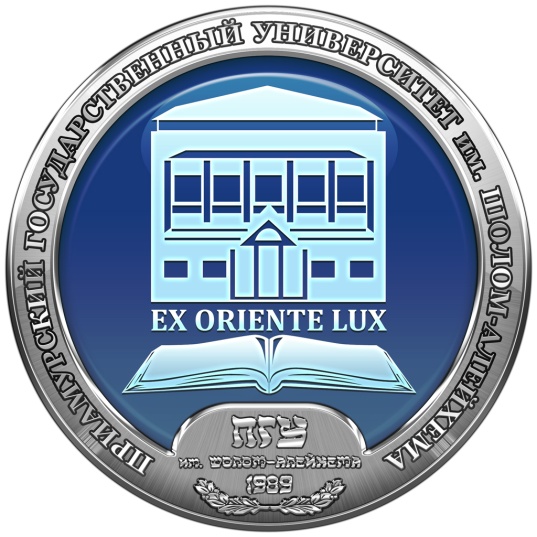 Биробиджан2023